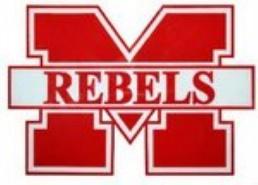 McKenzie High SchoolSchool-Parent CompactThis document will serve as a binding agreement among the parents, students, faculty and administration of McKenzie High School.  The parents and students of McKenzie High School, as well as the faculty and administration, who participate in activities, services, and programs funded in part by Title I, Part A of the “Every Student Succeeds Act” (ESSA) concur that this agreement delineates how the community of learners listed below share the responsibility for improved academic achievement. This agreement also outlines the means by which the school, parents, and students will work together to build and develop a relationship that will help the students of McKenzie High School achieve the State’s TNReady and ACT standards.Student Obligations:It is important that I work to the best of my ability.  Therefore, I shall strive to do the following:Attend school regularly.Come to class prepared (school planner, text book, paper, pen/pencil, etc…)Finish homework assignments in a timely manner.Take responsibility for my actions.Respect the authority of the faculty and administration of the school.Treat other students, faculty and staff members with kindness and respect.Not engage in any behavior online or in person that would be considered bullying.Parent Obligations:As parents, we will strive to help both faculty of MHS and our children in our home by doing the following:Ensure that my child has regular school attendance and do my part to make sure that he/she comes to school on time.Support the school in the efforts to maintain proper discipline.Create a time for homework and check with my child to make sure he/she completes the work assigned.Monitor the time my child spends on technological devices, such as internet and cell phones.Make an effort to ensure that my child is caught up with any work he/she receives as a result of illness or extended absence.Keep a line of communication open with my child’s teacher/administrator and continually review Parent Portal.Promote my child’s participation in extracurricular activities.Participate and collaborate with faculty and administration by attending open house and parent-teacher conferences. School’s Obligation:The faculty, staff, and administration of MHS will do the following:Provide to each student a curriculum that is high-quality and rigorous in a supportive and accessible learning environment.  This type of instruction will promote productive struggle for all our student based on their individual levels of learning and encourage students to meet the State’s student academic achievement standards.  The instructional staff will:Provide thoughtful instructional lesson based on the grade level of the students.Supply meaningful assignments, both for class and homework, that give the necessary assistance for parents so that they can help the child.Expect the students of the school to be a part of the learning process by being an engaged and active learner in the classroom.Have high academic and social expectation for all student so that they can become productive, knowledgeable, and responsible cit8zen for our community.Hold two parent-teacher conferences per year, as well as individual conferences as needed, so that this agreement may be discussed in more detail and scaffolding can be given to the parent and student in order for the student’s academic and social success.Give parents frequent reports of student progress, either by a written progress report, Parent Portal, IEP information, TCAP results, Google Classroom information, or by direct contact via telephone or meeting.  Supply parents with reasonable access to the staff of the school and give parents, if desired, an opportunity to observe and/or volunteer in the classroom or in extra-curricular activities.Statement Goal:  It is the goal of the McKenzie Special School District to provide a friendly and cooperative environment by which parent and school personnel can collaborate for the academic success of all students.  _________________________________			____________________________________Principal’s Signature						Parent’s Signature_________________________________			____________________________________Teacher’s Signature						Student’s Signature_________________________________			____________________________________Date								Date